附件2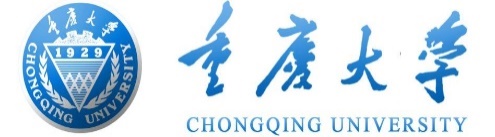 2016年机械工程学院夏令营个人自荐信姓名：             本科院校及专业：个人陈述应由申请人独立完成。此页请手写或打印，务请与其它申请材料一同寄（或送）达我院。个人陈述应由申请人独立完成。此页请手写或打印，务请与其它申请材料一同寄（或送）达我院。个人陈述(限500-1000字)：个人陈述(限500-1000字)：